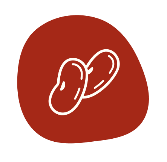 Direction: use this sheet and your coloring tools to illustrate the different types of beans we have around the room. Once you have drawn and colored in the bean at your current station, move to another station. StationName of bean Color Drawing 123456